«Маша и медведь»8 мартаЦель:  Продолжать знакомить детей с государственным праздником «Международным женским днем 8 марта»Задачи: Воспитывать бережное и чуткое отношение к близким людям.Формировать потребность радовать близких своими выступлениями Развивать музыкальные способности : чувство ритма, музыкальная памятьУпражнять в преодолении страха при чтении стихов, перед большой аудиториейПод музыку дети входят в зал.Ведущий. Солнечный луч заглянул в этот зал.                  Гостей дорогих в нашем зале собрал.                  Вы с нами сейчас – это радость большая,                  Так пусть поздравленья звучат не смолкая!1 ребенок. Дорогие мамы, поздравляем вас!                   Нет прекраснее на свете ваших милых глаз.2 ребенок. Лучше звездочек и солнца мамочка моя!                   Рядом ты – я очень счастлив, так люблю тебя!3 ребенок. Честно-честно всем скажу: своей мамой дорожу,                   И когда большим я стану – дорожить не перестану!4 ребенок. Мамочек поздравим с Женским днем,                   Песенку – чудесенку в подарок принесем,                   А потом как подрастем, еще лучшую споем!Дети исполняют песню о маме5 ребенок. Любит наша бабушка в гости приезжать,                   Блинами и ватрушками всех нас баловать.6 ребенок. Вечерами сказки она читать начнет,                   Я закрою глазки, и сказка оживет!7 ребенок. И еще мне нравится песни ее слушать                   Про старый клен, про огонек, про девушку Катюшу.8 ребенок. Бабушку любимую хочу побаловать,                  Для нее я песенку буду запевать.                Песня  о бабушкеДети присаживаются на стульчики.Звучит музыка, вбегает Машенька.Маша. Мишка! Мишка!Вбегает Медведь с подушкой, укладывается спать.Маша. Мишка! Мишка!(Трясет Медведя за плечо, он не просыпается.)            Ну, здоров ты, Мишка, спать!                Праздник всем пора встречать!            Мужчины женщин поздравляют,            А еще - подарки дарят,           Пахучие, приятные, нужные!Медведь молча сует Маше подушку и опять ложится.  Маша (детям). Вы, ребята, что сидите?                           Лежебоку разбудите!                           Громко в трубы затрубите!                           Нет, лучше ложками стучите!Играет шумовой оркестр. Медведь просыпается, встает.Ведущий. Здравствуй, Михайло Потапыч! Здравствуй, Машенька!Медведь и Маша кланяются.Маша. Мне на месте не сидится,                                                                                       Я люблю повеселиться,            Эй, друзья, мои подружки,            Давайте спляшем «топотушки»!            Мишка, с нами ты спляши,                        Веселый танец «Каблучок»Дети танцуют с Машей и Медведем.Медведь. Наконец я начал просыпаться,                 Сразу начал удивляться:                 Где я? Как сюда попал?Ведущий. Ты к нам с подушкой прибежал,                  Машенька на праздник к нам пришла                  И тебя к нам в гости позвала.Маша (кричит). Играть! Играть! Играть!Медведь зажимает себе уши.Ведущий. И незачем так кричать! Нам с Мишей и с первого раза понятно, чего ты хочешь. Давайте-ка мы у детей спросим, хотят ли они поиграть?Игра «Собери для мамы букет».Ведущий. А сейчас все дети выходите                   И по одному цветочку возьмите.                   С цветами будем плясать,                 Наших мам и бабушек поздравлять!Танец с цветами.Медведь. Танцевали вы красиво,                 Мне приятно.                 Но праздник чей?                 Совсем же непонятно?1 ребенок. Знай, Медведь, сегодня праздник мамы,                   Самой лучшей, самой-самой.2 ребенок. Для нее танцуем, для нее поем,                   Ее мы поздравляем с Женским днем!  3 ребенок. И бабулю милую спешу поздравить я,                   Лучше всех на свете бабуля у меня.4 ребенок. В гости к бабушке ходить                                                                                   Очень я люблю,                   Не ругает, не кричит,                   Если нашалю.5 ребенок. Покачает с укоризной головой,                   Скажет тихо: «Так люблю                   Тебя, родной ты мой!»6 ребенок. Как бабулю не любить?                   Ведь мы с ней друзья.                   Будь здорова двести лет,                   Бабушка моя!Ведущий. Чтоб мама, как солнышко, вам улыбалась,                  Чтоб бабушка молодою всегда оставалась,                  Сияло, чтоб счастье из ласковых глаз,                  Песню хотим подарить вам сейчас!«Мамина мода»: часть детей дефилирует в маминых нарядах.Маша (кричит). Играть! Играть! Играть!                                                          Ведущий. Машенька, ну зачем же так кричать?                  Спокойно можно ведь сказать!Игра «Наряди маму или бабушку»Маша (кричит). Играть! Еще! Еще!  Медведь берет Машу за руку, тащит за собой.Маша (упирается). Не хочу, не буду с тобой дружить!Маша и Медведь отворачиваются друг от друга.Ведущий. Что же это? Ведь вы же друзья!                                                                                                            А в праздник тем более ссориться нельзя.                  Ну-ка, дети, выходите,                  Как мириться, покажите!Танец «Помирись»Медведь. За урок благодарю,                 А тебе идти домой велю!Маша бежит по кругу.Медведь. Ты вернись и попрощайся,                 Не шали! И не стесняйся!Маша и Медведь (вместе). С праздником!Медведь. Милые женщины!                                                                                Маша и Медведь (вместе). До свидания!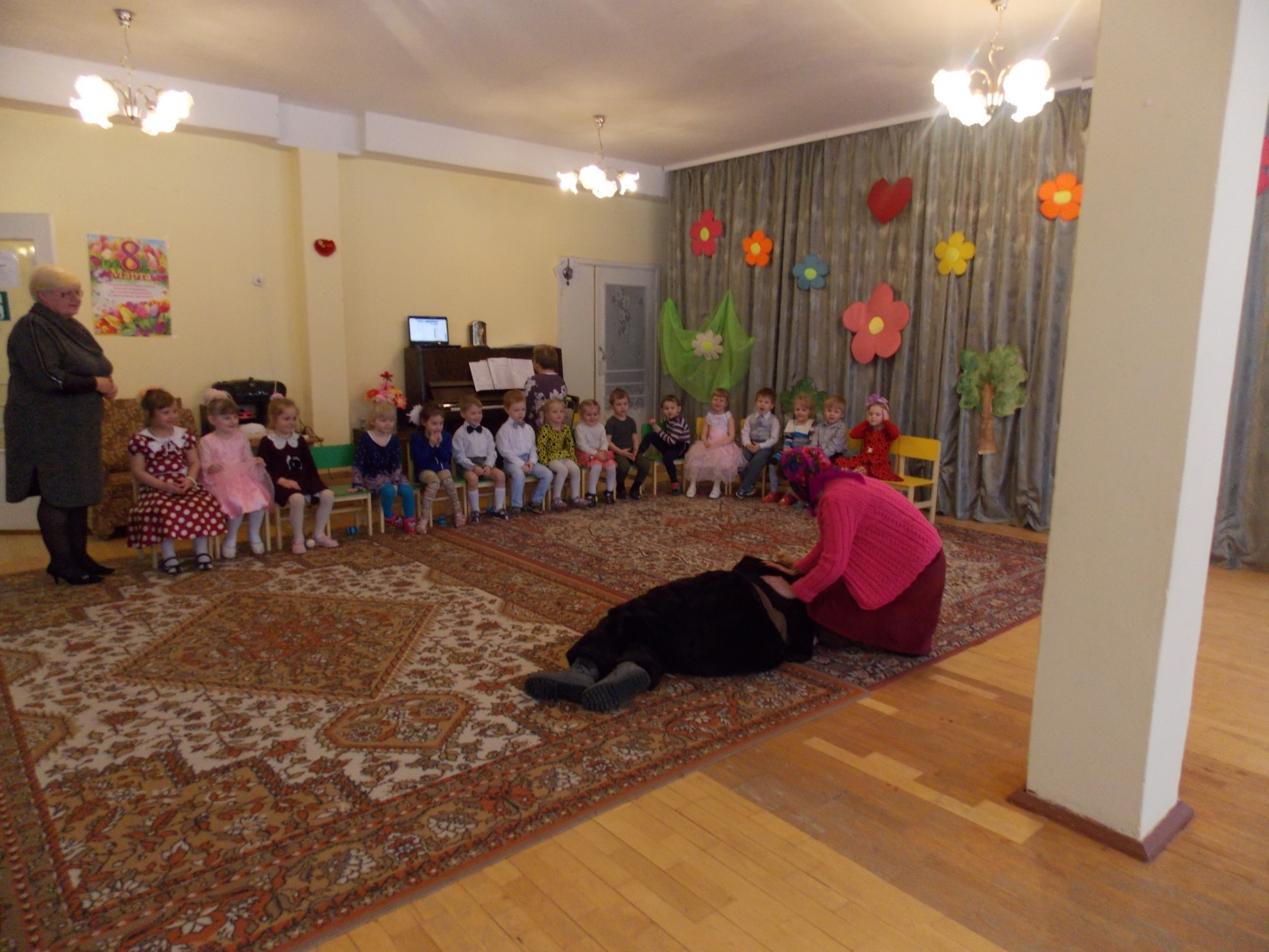 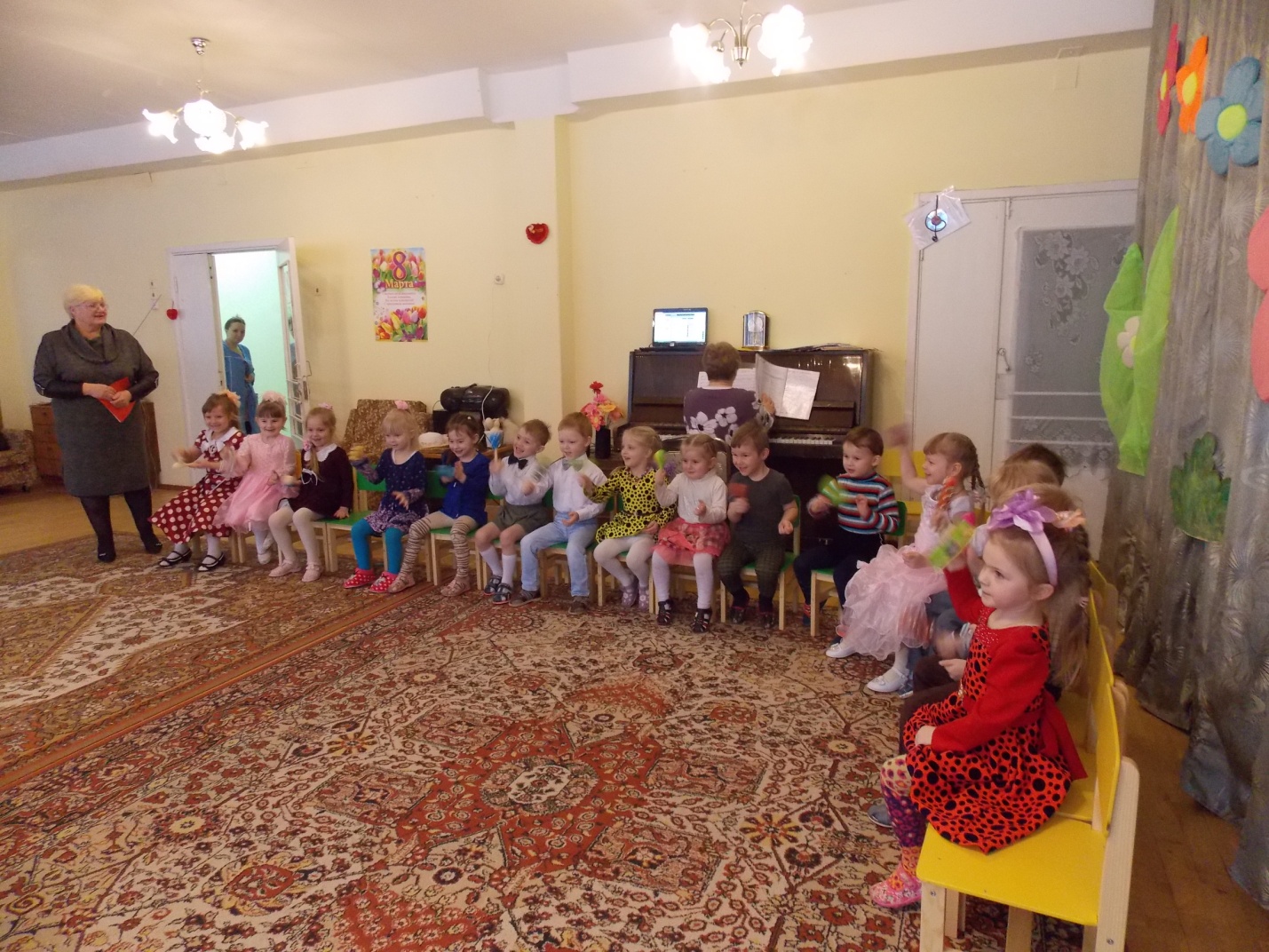 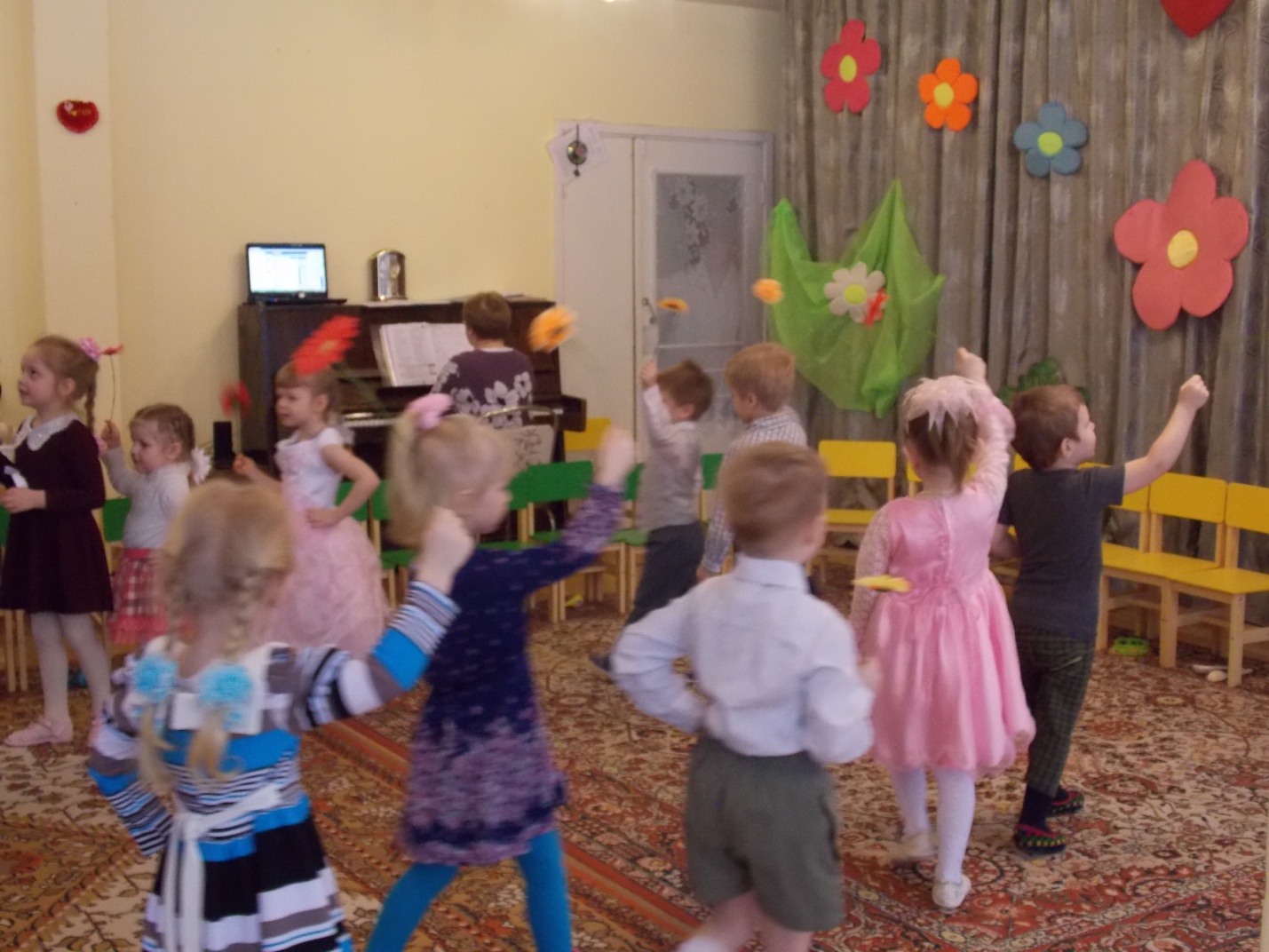 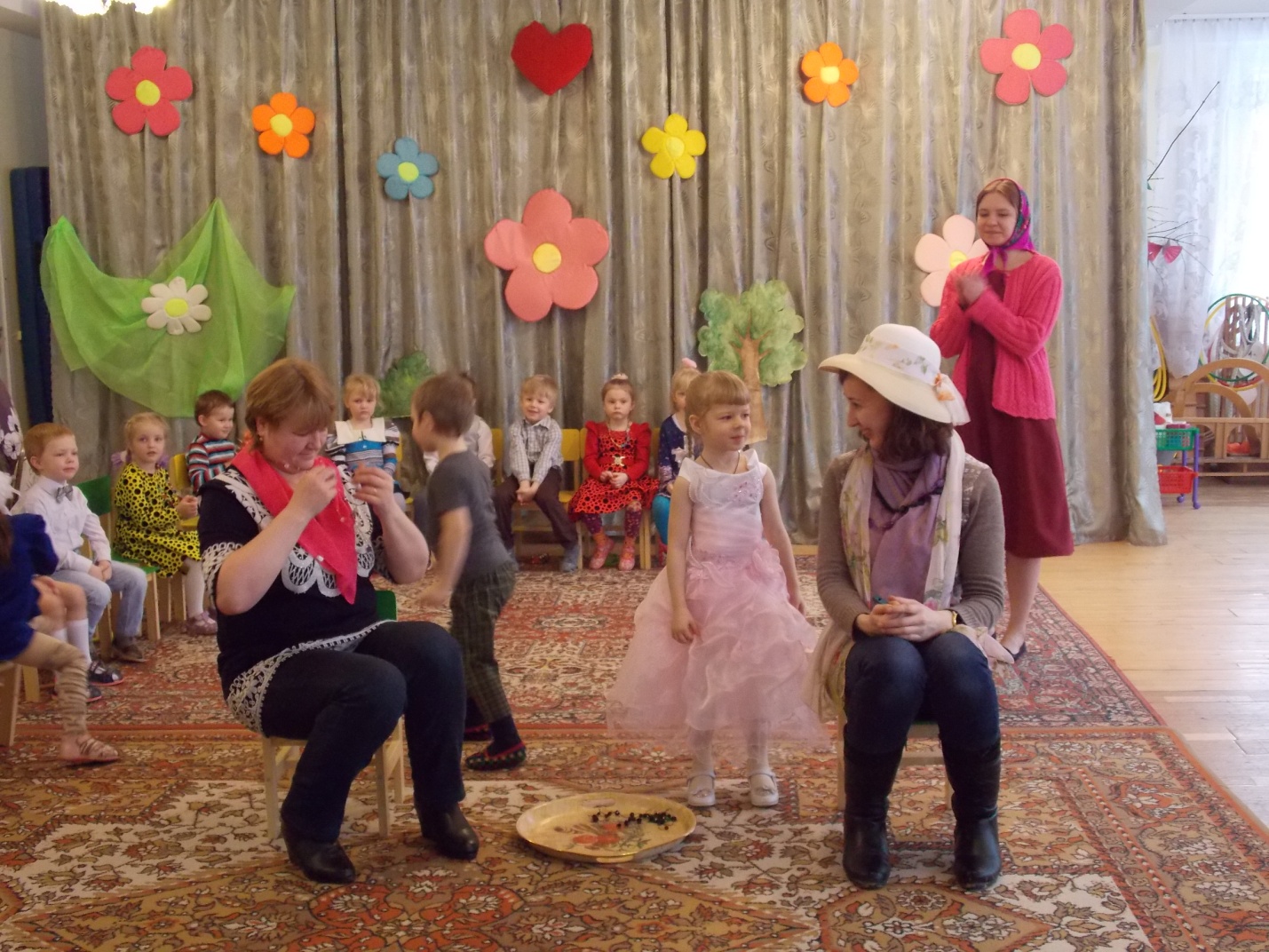 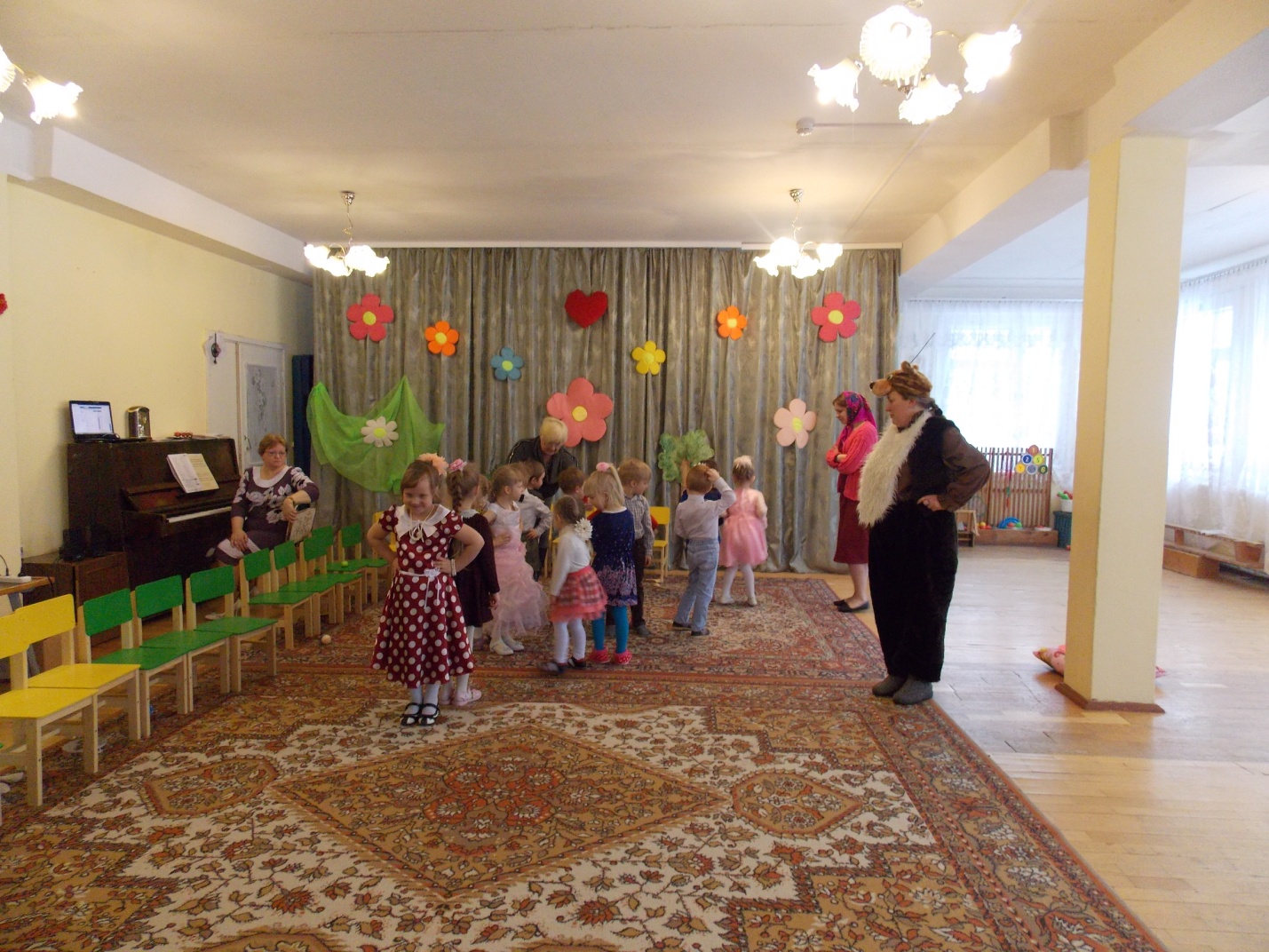 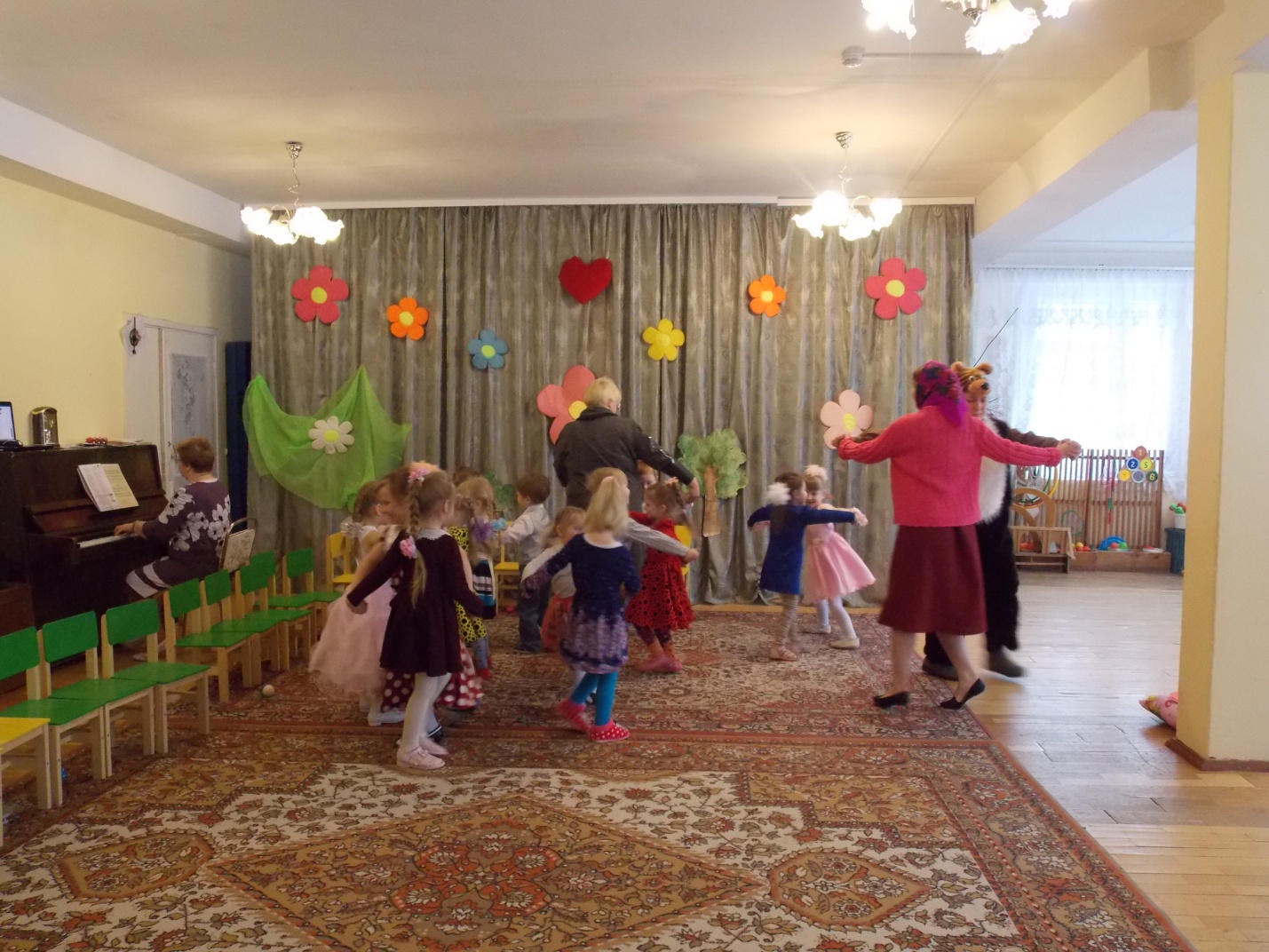 